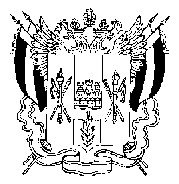 АДМИНИСТРАЦИЯ КРАСНООКТЯБРЬСКОГО СЕЛЬСКОГО ПОСЕЛЕНИЯВЕСЕЛОВСКОГО РАЙОНА РОСТОВСКОЙ ОБЛАСТИ ПОСТАНОВЛЕНИЕ 29.12.2018 года                     №133                                х. Красный ОктябрьОб утверждении плана мероприятий по реализации муниципальной программы Краснооктябрьского сельского поселения «Благоустройство в Краснооктябрьском сельском поселении»В соответствии постановлением от 09.10.2018 года №90  «О внесении в постановление Администрации Краснооктябрьского сельского поселения от 31.01.2018 №9 «Об утверждении порядка разработки, реализации и оценки эффективности муниципальных программ Администрации Краснооктябрьского сельского поселения»: ПОСТАНОВЛЯЮ:         1.Утвердить план мероприятий по реализации муниципальной программы Краснооктябрьского сельского поселения «Благоустройство в Краснооктябрьском сельском поселении».2. Сектору экономики и финансов Администрации Краснооктябрьского сельского поселения (Ярмалюк Л.П.) и другим органам местного самоуправления Краснооктябрьского сельского поселения  руководствоваться положениями плана мероприятий, указанного в пункте 1 настоящего постановления.3. Настоящее постановления вступает в силу со дня его подписания.4.Контроль за выполнением настоящего постановления оставляю за собой.Глава Администрации Краснооктябрьскогосельского поселения                                                                       О.И. КурицаПланреализации муниципальной программы Краснооктябрьского сельского поселения «Благоустройство в Краснооктябрьском сельском поселении» на 2019 год№ п/пНаименование подпрограммы,основного мероприятия,мероприятия ведомственной целевой программы, контрольного события программыОтветственный 
 исполнитель  
  (заместитель руководителя ОИВ/ФИО)Ожидаемый результат  (краткое описание)Срок    
реализации 
  (дата)№ п/пНаименование подпрограммы,основного мероприятия,мероприятия ведомственной целевой программы, контрольного события программыОтветственный 
 исполнитель  
  (заместитель руководителя ОИВ/ФИО)Ожидаемый результат  (краткое описание)Срок    
реализации 
  (дата)всегообластной
   бюджетместный бюджетвнебюджетные
источники1234567891Подпрограмма 1  «Уличное освещение»  Администрация Краснооктябрьского сельского поселенияУвеличение протяженности сетей уличного освещениеX1280,3-1280,3-1.1Основные  мероприятия                  1280,31.1.1Оплата за потребляемую электроэнергиювесь период968,8-968,8-1.1.2Содержание сетей уличного освещенияАдминистрация Краснооктябрьского сельского поселениявесь период311,5-311,5-1.2Контрольное событие  
программы     Обнародование в средствах массовой информацииXXXX2.Подпрограмма 2 «Содержание мест захоронения»Администрация Краснооктябрьского сельского поселения1,3 квартал 2019 г.200,0-200,0-2.1.1Уборка несанкционированных свалок на территориях кладбища1,3 квартал 2019 г.200,0-200,0-2.2Контрольное событие  
программы     Обнародование в средствах массовой информации3Подпрограмма 3 «Прочие мероприятия по благоустройству»Администрация Краснооктябрьского сельского поселениявесь период.725,9-725,9-3.1Основные мероприятия 3.1.1Санитарная уборка территории поселенияАдминистрация Краснооктябрьского сельского поселениявесь период323,1-323,1-Итого по государственной  
программе            X2206,2-2206,2-